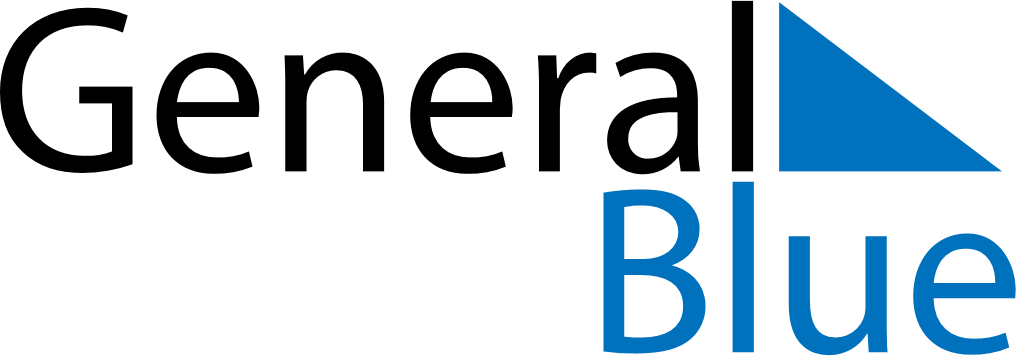 June 2020June 2020June 2020TogoTogoMONTUEWEDTHUFRISATSUN1234567Whit Monday89101112131415161718192021Day of the Martyrs222324252627282930